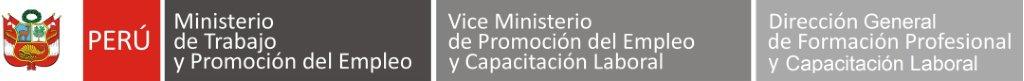 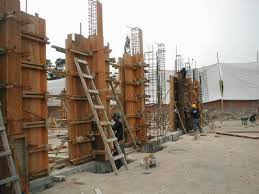 PRESENTACIÓNEste módulo es el instrumento técnico que describe las capacidades (conjunto de conocimientos, habilidades, destrezas y actitudes) identificadas con el sector productivo (empleadores y trabajadores) que serán desarrolladas a través de programas de capacitación, preparando a los participantes para desempeñarse en puestos de trabajo relacionados a las tareas de encofrado para edificaciones. Características:El módulo Encofrado con madera para cimientos, sobre cimientos y columnas  te prepara para trabajar como:Ayudante en las tareas de encofrado para edificaciones.Otros afines al puesto.El módulo Encofrado con madera para cimientos, sobre cimientos y columnas  tiene una duración  de 80  horas cronológicas, como mínimo.  La vigencia del módulo es desde………………..   hasta……………………..El programa de capacitación del módulo Encofrado con madera para cimientos, sobre cimientos y columnas  sugiere las unidades de aprendizaje o cursos:Armado y montaje de cimientos y sobre cimientos.Armado y montaje de encofrado - columnas.Módulo de Capacitación Nº 2Asociado a la Unidad de Competencia N° 2: Moldear con madera estructuras de hormigón en suelo considerando las indicaciones del jefe inmediato y la normatividad vigente.Perfil del formador o capacitadorDominio de los conocimientos y las técnicas relacionadas encofrado sobrecimiento y columnas, según las buenas prácticas y las normas de salud y seguridad acreditado mediante una de las formas siguientes:Título profesional o certificación de competencias laborales.Experiencia profesional de un mínimo de 3 años en el campo de las competencias relacionadas con este módulo formativo.Competencias pedagógicas o metodológicas acreditadas de acuerdo con lo que establezcan   las Administraciones competentes.CONSIDERACIONES PARA EL DESARROLLO DE LA CAPACITACIÓNFICHA TÉCNICA DE PERFIL OCUPACIONAL Y MÓDULOS RELACIONADOSENCOFRADO  CON MADERA PARA  CIMIENTOS, SOBRE CIMIENTOS Y COLUMNAS     CAPACIDADESCRITERIOS DE EVALUACIÓNRealizar el armado y montaje de cimientos y sobrecimientos, considerando las indicaciones técnicas y la normatividad vigente.Identifica las tareas a realizar para el encofrado de los cimientos y sobrecimientos, considerando la información técnica y selecciona las herramientas, equipos e instrumentos considerados para realizar la tarea asignada.Instala los medios auxiliares de seguridad general y de señalización, de acuerdo a las indicaciones técnicas y normatividad vigente utilizando equipos de protección personalArma tableros, considerando la longitud de cimiento y sobrecimiento, de acuerdo a los trazos establecidos y fija compuerta con clavos, verificando escuadra 90 grados y plomada.Desencofra luego del endurecimiento del concreto aplicando desmoldante de acuerdo a las indicaciones técnicas y la normatividad vigente.Acopia los desechos y limpia las herramientas de acuerdo a las indicaciones técnicas e informa sobre el avance e imprevistos sucedidos durante la ejecución de las tareas.Armar y montar encofrado de columnas, considerando las indicaciones técnicas y la normatividad vigente.Identifica las tareas a realizar para el encofrado de columnas, considerando la información proporcionada técnica y selecciona las herramientas, equipos e instrumentos para realizar la tarea asignada. Instala los medios auxiliares de seguridad general y de señalización, de acuerdo las indicaciones del jefe inmediato y normatividad vigente.Arma tableros, de acuerdo a los trazos establecidos empleando equipos de protección personal, considerando la normatividad vigente.Encofra sobrecimientos fijando el durmiente o “muerto al suelo, coloca escantillón en el tablero inicial para mantener el ancho de la columna y asegurarlo con el segundo tablero y fija compuerta con clavos, verificando escuadra (90° grados) y plomada (verticalidad).Desencofra luego del endurecimiento del concreto y limpia la madera con espátula de acuerdo a las recomendaciones técnicas, repite el procedimiento hasta culminar área de trabajo de acuerdo a las indicaciones técnicas y la normatividad vigente.Acopia los desechos y limpia las herramientas de acuerdo a las indicaciones técnicas y comunica sobre el avance e imprevistos sucedidos durante la ejecución de las tareas.CONTENIDOS BÁSICOSCONTENIDOS BÁSICOSEquipos de protección personal.Medidas de seguridad.Tipos y características de herramientas, equipos, instrumentos y materiales necesarios para la ejecución de la obra.Técnicas de mantenimiento y limpieza de herramientas, instrumentos y equipos.Técnicas para encofrado de sobrecimientos.Tipos y características de maderas para encofrados.Tipos de compuertas para corte de concreto. Normas de seguridad en el armado de tableros.Distribución de los barrotes.Técnica de medición por escuadra.Técnicas para encofrado de vigas.Tipos de desmoldante para madera.Elementos para asegurar los encofrados.Normas de seguridad en el armado de tableros.Técnica de medición por escuadra.Equipos de protección personal.Medidas de seguridad.Tipos y características de herramientas, equipos, instrumentos y materiales necesarios para la ejecución de la obra.Técnicas de mantenimiento y limpieza de herramientas, instrumentos y equipos.Técnicas para encofrado de sobrecimientos.Tipos y características de maderas para encofrados.Tipos de compuertas para corte de concreto. Normas de seguridad en el armado de tableros.Distribución de los barrotes.Técnica de medición por escuadra.Técnicas para encofrado de vigas.Tipos de desmoldante para madera.Elementos para asegurar los encofrados.Normas de seguridad en el armado de tableros.Técnica de medición por escuadra.ACTITUDESACTITUDESProtege el medio ambiente y realiza el manejo adecuado de los materiales y residuosMuestra confianza en su propia capacidad.Respeta las opiniones, estrategias y soluciones de los otros.Es responsable en el manejo de las máquinas, herramientas y equipos.Respeta las normas de seguridad establecidas.Coopera y practica el trabajo en equipo.Mantiene el orden, limpieza y cuidado de su lugar de trabajo.Cumple las instrucciones y las especificaciones técnicas.Protege el medio ambiente y realiza el manejo adecuado de los materiales y residuosMuestra confianza en su propia capacidad.Respeta las opiniones, estrategias y soluciones de los otros.Es responsable en el manejo de las máquinas, herramientas y equipos.Respeta las normas de seguridad establecidas.Coopera y practica el trabajo en equipo.Mantiene el orden, limpieza y cuidado de su lugar de trabajo.Cumple las instrucciones y las especificaciones técnicas.CONTEXTO FORMATIVO(requisitos mínimos)CONTEXTO FORMATIVO(requisitos mínimos)Equipo personal Equipo de protección personal:Guantes de cuero.Botas con punta de acero.Botas de jebe.Mascarilla.Fajas de protección lumbar.Casco.Lentes.Arnés.Línea de vida.EquipamientoEquipos:Carretilla.Lata concretera.Batea.Jarro para agua.Manguera transparente.Regla.Herramientas:Plancha de batir.Fraguador para ladrillos.Instrumentos:Wincha.Plomada.Nivel de burbuja.Cordel.Medios auxiliares:Andamios.PlataformasEquipo de protección colectivo:Entibados.Puentes.Precintos de seguridad.Insumos / Materiales Ladrillos.Mortero.Concreto.Agua.Información / Formatos:Reglamento Nacional de Edificaciones (Decreto Supremo 011-2006-VIV)Espacios e InstalacionesÁrea de trabajo de aproximadamente 80 mts2.Productos y resultados:Identifica las tareas a realizar para el encofrado de los cimientos y sobrecimientos.Instala los medios auxiliares de seguridad general y de señalización.Arma tableros.Desencofra luego del endurecimiento del concreto.Acopia los desechos y limpia las herramientas de acuerdo.Identifica las tareas a realizar para el encofrado de columnas.Instala los medios auxiliares de seguridad general y de señalización.Arma tableros, de acuerdo a los trazos establecidos.Encofra sobrecimientos Desencofra luego del endurecimiento del concreto.Acopia los desechos y limpia las herramientas.Equipo personal Equipo de protección personal:Guantes de cuero.Botas con punta de acero.Botas de jebe.Mascarilla.Fajas de protección lumbar.Casco.Lentes.Arnés.Línea de vida.EquipamientoEquipos:Carretilla.Lata concretera.Batea.Jarro para agua.Manguera transparente.Regla.Herramientas:Plancha de batir.Fraguador para ladrillos.Instrumentos:Wincha.Plomada.Nivel de burbuja.Cordel.Medios auxiliares:Andamios.PlataformasEquipo de protección colectivo:Entibados.Puentes.Precintos de seguridad.Insumos / Materiales Ladrillos.Mortero.Concreto.Agua.Información / Formatos:Reglamento Nacional de Edificaciones (Decreto Supremo 011-2006-VIV)Espacios e InstalacionesÁrea de trabajo de aproximadamente 80 mts2.Productos y resultados:Identifica las tareas a realizar para el encofrado de los cimientos y sobrecimientos.Instala los medios auxiliares de seguridad general y de señalización.Arma tableros.Desencofra luego del endurecimiento del concreto.Acopia los desechos y limpia las herramientas de acuerdo.Identifica las tareas a realizar para el encofrado de columnas.Instala los medios auxiliares de seguridad general y de señalización.Arma tableros, de acuerdo a los trazos establecidos.Encofra sobrecimientos Desencofra luego del endurecimiento del concreto.Acopia los desechos y limpia las herramientas.CRITERIOS DE EVALUACIÓNINDICADORESIdentifica las tareas a realizar para el encofrado de los cimientos y sobrecimientos, considerando la información técnica y selecciona las herramientas, equipos e instrumentos considerados para realizar la tarea asignada.Identifica las tareas a realizar para el encofrado de los cimientos y sobrecimientos, considerando la información técnica.Selecciona las herramientas, equipos e instrumentos considerados para realizar la tarea asignada.Instala los medios auxiliares de seguridad general y de señalización, de acuerdo a las indicaciones técnicas y normatividad vigente utilizando equipos de protección personal.Utiliza equipos de protección personal, considerando la normatividad vigente.Instala los medios auxiliares de seguridad general y de señalización, de acuerdo las indicaciones técnicas y normatividad vigente.Arma tableros, considerando la longitud de cimiento y sobrecimiento, de acuerdo a los trazos establecidos y fija compuerta con clavos, verificando escuadra 90 grados y plomada.Arma tableros, considerando la longitud (dependiendo del grosor de la tabla) y de cimiento y sobrecimiento, de acuerdo a los trazos establecidos.Perfora tableros (parte inferior con diámetro de 3/8” y ½”) y aplica desmoldante a los tableros.Fija durmiente o “muerto” al suelo (considerando la distancia igual a la altura del tablero) y para el tablero con tornapuntas (entre 45° y 60°) verificando el alineamiento y la plomada.Coloca escantillón en el tablero inicial para mantener el ancho del cimiento y sobrecimiento y asegurarlo con el segundo tablero.Fija compuerta con clavos, verificando escuadra (90 grados) y plomada (verticalidad).Desencofra luego del endurecimiento del concreto aplicando desmoldante de acuerdo a las indicaciones técnicas y la normatividad vigente.Desencofra luego del endurecimiento del concreto.Limpia la madera con espátula, aplica desmoldante y posteriormente la clasifica de acuerdo a sus dimensiones.Repite el procedimiento hasta culminar los cimientos y sobrecimientos del área de trabajo de acuerdo a las indicaciones del jefe inmediato y la normatividad vigente.Acopia los desechos y limpia las herramientas de acuerdo a las indicaciones técnicas e informa sobre el avance e imprevistos sucedidos durante la ejecución de las tareas.Acopia los desechos y limpia las herramientas de acuerdo a las indicaciones del jefe inmediato y la normatividad vigente.Comunica sobre el avance e imprevistos sucedidos durante la ejecución de las tareas, de ser el caso.SectorConstrucciónFamilia productivaConstrucción e Ingeniería Civil DivisiónConstrucción de EdificiosCódigo de perfilF2041004Perfil OcupacionalEncofrado con Madera en EdificacionesCompetencia generalEncofrar con madera estructuras para edificaciones, de acuerdo con las especificaciones técnicas contenidas en los planos y la normatividad vigente.Nivel de competenciaUnidad de competenciaCódigo de unidad de competenciaMódulos de capacitaciónCódigo del móduloHoras mínimas1Habilitar el área de trabajo para las labores de encofrado, considerando las indicaciones del jefe inmediato y la normatividad vigente.F2041004 - 1 Acondiciona-miento de espacios para operaciones de encofrado.F2041004 - 1 - M1 - V1302Moldear con madera estructuras de hormigón en suelo considerando las indicaciones del jefe inmediato y la normatividad vigente.F2041004 - 2 Encofrado  con madera para cimientos, sobre cimientos y columnas.F2041004 - 2 - M2 - V1802Moldear con madera estructuras de hormigón aéreas, considerando las  indicaciones del jefe inmediato y la normatividad vigente.F2041004 - 3Encofrado de vigas placas y losas con madera.    F2041004 - 3 - M3 - V11002Supervisar las tareas de la cuadrilla de encofradores considerando las indicaciones del jefe inmediato y la normatividad vigente.F2041004 - 4Supervisión de labores de encofrado.       F2041004 - 4 - M4 - V140